 North Lake Travis Little League Golf 2022 Spring League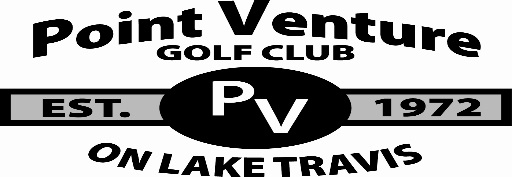 For more info or to sign up contact Justin Orbin at 512.267.2768 or 512.897.9483 or mail check to Justin Orbin at: Point Venture Golf Club 422 Venture Blvd S. Point Venture, TX 78645 Deadline to Register:  Monday, February 28th at 5pm!
*Early Bird Special - $229 if sign up by Monday, January 31stEligibility:                     Open to any Junior between the ages of 5-13Limit:                            The first 24 PAID playersPlayer Evaluations:    Wednesday, March 23rd, 2022 from 5-6:30pm at Point Venture                                                                            Players will be put onto ABCD Scramble teams for the season.Season:                          Wednesday, March 23rd thru Friday, May 6th, 2022 and Playoff Finals
                                      and Year-End Party on Friday, May 6th, 2022Practices:                       Wednesdays or Thursdays from 5:00pm-6:30pm                                       Includes instruction from Director of Golf, Justin Orbin who was 
                                       voted “One of America’s Best Golf Instructors”Matches:                      Friday Nights from 4:30pm-7:30pm March 25th – May 6th                                          (3) 4-Hole Matches against the other 3 teams in your division and then 3 
                                      rounds of playoffs - ABCD Scramble Match Play (Off  April 13th – 15th) Cost:                              $249 for the season – Cash, Check, or Credit Card to Justin Orbin                                                Cost includes:                Team Jersey with Name & Number                                       12 Hours of Golf Instruction                                        6 Team Matches                                       Playoffs with trophies                                       Year-End Pizza Party                Player Name:        ________________________________________    M or F : _______Player DOB:         _________________________________________________________Player Address:    _________________________________________________________
Parent’s Name:     _________________________________________________________
Parent’s Phone#’s:________________________________________________________Email Address:     ________________________________________________________Parents (Please Check all that Apply): I’m interested in:____       Sponsoring Jersey’s for the League – Your Company Advertisement (Approx $495)____       Being a Team Coach (Follow match on Friday night’s and help organize)____       Sponsoring Year-End Pizza Party and Trophies – Your Company on Trophies ($395)